Ontwerp-besluit:Motivering:Juridisch kader:Het decreet van 7 mei 2004 betreffende de materiële organisatie en werking van de erkende erediensten en latere wijzigingen;Artikel 33/1 van bovenvermeld decreet dat bepaalt dat ‘Het centraal kerkbestuur kan, ook namens de kerkfabrieken die eronder vallen, afspraken maken met de gemeenteoverheid. Die afspraken zijn bindend voor het centraal kerkbestuur, het gemeentebestuur en de betrokken kerkfabrieken. Het centraal kerkbestuur bezorgt de gemaakte afspraken aan alle betrokken kerkfabrieken. De wijze van kennisgeving wordt bepaald in overleg tussen het centraal kerkbestuur en de kerkfabrieken die eronder vallen.’.Besluit:Art. 1: organisatie van het overleg tussen centraal kerkbestuur en gemeente§ 1 Zowel de gemeente als het centraal kerkbestuur kan initiatief nemen om de vergadering samen te roepen.§ 2 Op het overleg is steeds minstens 1 iemand aanwezig van het centraal kerkbestuur, 1 iemand van de administratie en minstens 1 politieke vertegenwoordiger nl. de schepen van financiën en erediensten.
§ 3 De verschillende deelnemers kunnen agendapunten uiterlijk een week voor de afgesproken datum doorsturen aan de financiële dienst. De financiële dienst maakt een week voor de vergadering een volledige agenda op en stuurt deze door aan alle deelnemers met vermelding van plaats en tijdstip van de vergadering.
§ 4 De financiële dienst maakt het verslag van de vergadering en geeft dit ter kennisneming door aan het college van burgemeester en schepenen.§ 5 De vergadering wordt voorgezeten door de schepen van financiën en erediensten.§ 6 De voorstellen inzake meerjarenplan, budget of budgetwijziging die op het overleg worden besproken, worden aan het voltallige college voorgelegd dat vervolgens beslist of deze al dan niet kunnen weerhouden worden.§ 7 De financiële dienst brengt het centraal kerkbestuur en de individuele kerkfabrieken op de hoogte van de beslissing van het college van burgemeester en schepenen.Art. 2: opmaak meerjarenplan, budget, budgetwijziging en rekening§ 1 De planning voor het indienen van aanpassingen aan het meerjarenplan, meerjarenplanwijziging,  het budget, budgetwijzigingen en de jaarrekening wordt in overleg tussen centraal kerkbestuur en de gemeente bepaald.§ 2 De documenten van meerjarenplan, budget en budgetwijziging bevatten naast de cijfers ook voldoende verduidelijkende tekst zodat de inhoud voor een buitenstaander begrijpelijk is.§ 3 Bij de opmaak van het budget of een budgetwijziging wordt steeds een geactualiseerd meerjarenplan toegevoegd.§ 4 Zowel het meerjarenplan, de meerjarenplanwijziging, het budget, de budgetwijziging als de jaarrekening worden eerst in een ontwerpversie voorgelegd aan de financiële dienst vooraleer ze officieel worden ingediend.Art. 3: exploitatie-uitgaven en –ontvangsten§ 1 Voor niet zelfbedruipende kerkfabrieken mogen de exploitatie-uitgaven niet meer bedragen dan € 33.000.   Indien zich in exploitatie  eenmalige uitzonderlijke kosten voordoen mogen deze , na goedkeuring door het college van burgemeester en schepenen,  bovenop de vernoemde maximumbedragen per jaar  opgenomen worden in de meerjarenplanning.   § 2 De exploitatie uitgaven onder §1 worden als volgt gedefinieerd: de courante uitgaven met uitzondering van aflossingen en intresten van leningen , de kosten van het privaat patrimonium en de kosten van stichtingen. § 3 De verzekering van de kerkgebouwen wordt door de gemeente betaald.Alle andere uitgaven voor de gebouwen van de eredienst (kerk, kapel, pastorij) worden gedragen door de kerkfabrieken.Art. 4: privaat patrimonium
De exploitatie-uitgaven aan het privaat patrimonium mogen niet meer bedragen dan de exploitatieontvangsten over de volledige periode van het meerjarenplan.Investeringsuitgaven aan het privaat patrimonium moeten gefinancierd worden met eigen middelen van de kerkfabriek.De niet zelfbedruipende kerkfabrieken engageren zich om de ontvangsten van het privaat patrimonium te optimaliseren en marktconforme tarieven te hanteren met als doel de tussenkomst van de gemeente in de tekorten van de kerkfabriek te beperken.
Art. 5: privatief gebruik van de kerkgebouwen
De niet zelfbedruipende kerkfabrieken engageren zich om privatief gebruik van de kerkgebouwen (bijvoorbeeld concerten, tentoonstellingen) te laten vergoeden door een soort huurvergoeding en dit als bijdrage in de werkingskosten van het gebouw van de eredienst.
Deze huurvergoeding wordt vastgelegd als een soort billijke vergoeding ter compensatie van onkosten verbonden aan het gebruik (verwarming, opkuis, verzekering, verbruik, …).
Enkel de gemeente kan als organisator of medeorganisator wel steeds gratis gebruik maken van de kerkgebouwen voor bijvoorbeeld organisatie concerten en dergelijke.

Art. 6: overheidsopdrachten
De Kerkfabrieken zijn ook gebonden aan de wetgeving overheidsopdrachten.
De aankoop van elektriciteit, gas en brandstoffen vormen een belangrijke exploitatiekost. Er wordt afgesproken dat de kerkfabrieken mee opgenomen worden in de voor gas en elektriciteit gezamenlijke marktconsultatie teneinde optimale leveringsvoorwaarden te bekomen voor alle besturen. De kerkfabrieken engageren zich hierbij toe te treden indien de voorwaarden voordeliger zijn dan de lopende contracten. Ook voor andere aankopen of diensten kan steeds gekeken worden om samen te werken (bijvoorbeeld tankcontroles, mazout,…) en kunnen de gemeentelijke raamcontracten open gesteld worden voor de kerkfabrieken.Art. 7: Investeringen§1 De goedgekeurde investeringsbudgetten en leningen mogen niet aangewend worden voor een andere bestemming dan deze in het overleg besproken zonder voorafgaande toestemming van het college van burgemeester en schepenen.
§ 2 Indien de kerkfabriek over onvoldoende middelen beschikt worden investeringen gefinancierd met leningen die door de kerkfabriek worden afgesloten. De gemeente zal deze leningen waarborgen mits goedkeuring van het dossier door de gemeenteraad.§ 3 Indien een investering -na goedkeuring door de gemeenteraad-  is ingeschreven in een bepaald jaar, doch niet of slechts gedeeltelijk is gerealiseerd, mag het saldo bij budgetwijziging opnieuw worden ingeschreven.§4 Goedgekeurde budgetten inzake investeringen waaraan subsidies gekoppeld zijn, mogen enkel besteed worden indien de subsidieaanvraag effectief wordt toegekend.§ 5 Voor elke investering die over meerder jaren loopt wordt een investeringsfiche opgemaakt.§ 6 Bij de aanvang van een investeringsprojecten wordt overleg gepleegd met de technische dienst van de gemeente dit zowel in de fase van aanbesteding als in de fase van uitvoering en wordt besproken welke ondersteuning of overleg gewenst is.Voor projecten van meer dan €20.000 worden lastenboeken vooraf ter kennisgeving aan het college van burgemeester en schepenen overgemaakt.Art. 8: uitbetaling toelagenDe uitbetaling van de toelagen aan de kerkfabrieken gebeurt in 2 schijven, een eerste schijf van 50% wordt betaald in januari, een twee schijf van 50% in juli. Dit op voorwaarde dat er een goedgekeurd budget is van de kerkfabriek en van de gemeente. De tweede schijf in juli wordt slechts uitbetaald indien er geen budgetwijziging meer in opmaak is die de toelage van de gemeente verlaagt.Art. 9: secretariaatsvergoeding en woonstvergoedingDe gemeente heeft de verplichting een locatie ter beschikking te stellen aan het kerkbestuur.  Hier kunnen zij gelovigen ontvangen, vergaderen en een archief onderbrengen. Indien de gemeente geen locatie heeft, moet de gemeente tussenkomen met een secretariaatsvergoeding.  De kerkfabrieken van Broechem, Oelegem en Ranst ontvangen een bedrag van 250 euro per maand of 3.000 euro op jaarbasis. Met dit bedrag kunnen de kerkfabrieken dan zelf een lokaal huren en inrichten. De betaling hiervan gebeurt samen met uitbetaling van de 2de schijf van de toelage.
In de parochies waar er een bedienaar van de eredienst, belast met de eredienst van de parochie, verblijft, stelt de gemeente de bedienaar een pastorie ter beschikking, of, als er geen pastorie is, een woning of een woonstvergoeding. Vermits de huidige bedienaar van de eredienst zowel actief is in Ranst als Zandhoven en betrokkene sinds 1 april 2023 een woning huurt in Zandhoven, werd met Zandhoven afgesproken dat beide gemeenten de helft van de huurprijs als woonstvergoeding zullen uitbetalen. Dit bedrag is momenteel 397,5 euro per maand of 4.770 euro op jaarbasis. De vergoeding zal in 2 keer worden uitbetaald nl. in juli en  december en rekening houden met het aantal maanden dat hij actief was in de gemeente. Deze vergoeding is onderhevig aan de index van de consumptieprijzen.

Art. 10: Gebruik software voor het opmaken van meerjarenplannen
De kerkfabrieken engageren zich om de opmaak van de meerjarenplannen, aanpassing van de meerjarenplannen, budgetten en aanpassing van de budgetten in dezelfde software op te nemen en de financiële dienst van de gemeente volledige leesrechten toe te kennen.Art. 11: Fuseren van kerkfabrieken en toekomstvisie kerkgebouwen.
Gemeente en centraal kerkbestuur  erkennen ook dat het een belangrijke administratieve vereenvoudiging zou zijn om de kerkbesturen te fuseren en te komen tot 1 kerkbestuur, indien juridisch haalbaar. Het zou ook een aantal efficiëntiewinsten en kostenbesparingen kunnen opleveren. Het zou ook visievorming met betrekking tot de gebouwen vergemakkelijken.
Gemeente en centraal kerkbestuur engageren zich om de toekomstvisie op de kerken te actualiseren in de loop van de legislatuur en het fuseren van kerkbesturen te onderzoeken.
Art. 12: Het overleg met het centraal kerkbestuur heeft zoals wettelijk voorzien minimaal 2 keer per jaar plaats. Een eerste vergadering in het voorjaar en een tweede in het najaar.Art. 13: geldigheidDeze afsprakennota geldt voor de periode van 1 januari 2020 tot 31 december 2025.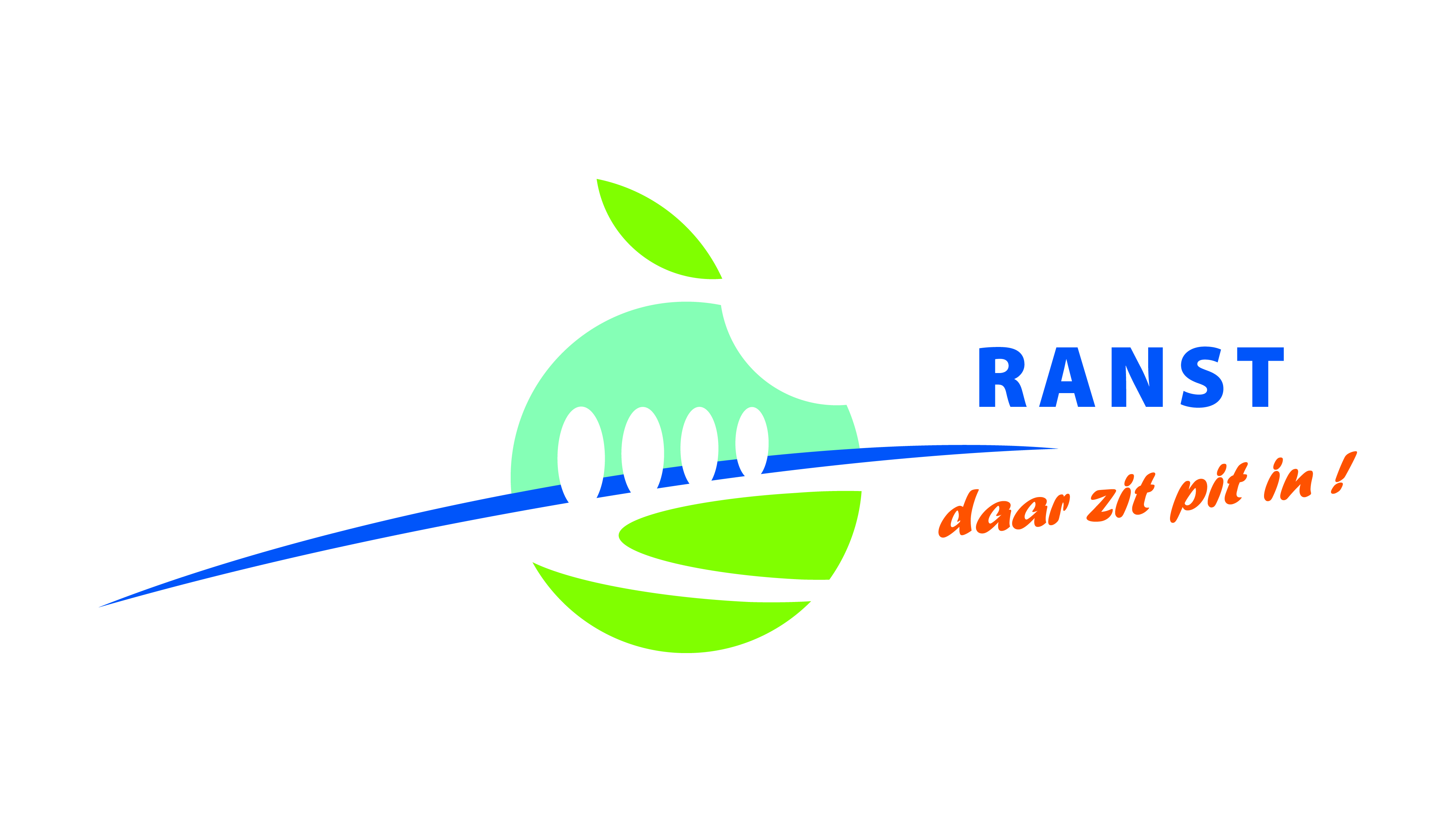 Afsprakennota tussen het centraal kerkbestuur en de gemeente: periode 2020 - 2025Afsprakennota tussen het centraal kerkbestuur en de gemeente: periode 2020 - 2025